Teideal: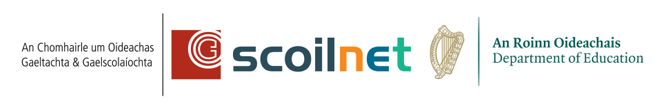 Cé chomh rathúil is a bhí Brookeborough agus Ó Néill mar cheannairí polaitiúla i dTuaisceart Éireann?TúsTeacht chun cinn Brookeborough, luaigh tuairimí BB, cur sios ar chúrsaí polaitiúla BB is é in oifig, leithcheal agus claonroinntFeachtas na Teorann - mínigh: rathúil - cur síos, freagairt ón nDeisceart agus náisiúnaithe, freagairt an Tuaiscirt, tréimhseStát Leasa - cur síos ar Acht Oideachais, Údarás Ospidéal Thuaiscirt Éirinn, Iontaobhas Tithíochta Thuaisceart Éireann, Cur síos: scéim rathúil nó a mhalairt.BB is Cúrsaí Eacnamaíochta - cúlra: polasaí Iarthar na Banna (cur síos), dífhostaíocht, talmhaíocht (fadhbanna: cur síos), Comhairle Forbartha TÉ (cur síos agus luaigh rathúil / mírathúil), Coiste Hall 1961 (mínigh rathúil - teip - fáthanna gur éirigh sé as.Teacht chun cinn Ó Néill, polasaí athmhuintearais is tuairimí polaitiúla.Ccúrsaí eacnamaíochta - Plean Wilson 1964 ( cur síos - an raibh sé rathúil?)Cruinniú Sheáin Lemass 1965 (CS is torthaí, freagairt)Foréigean agus an UVF ( cur síos & conas a dhéileáil sé leis)Gluaiseacht Cearta Sibhlialta - conas a láimhseáil Ó Néill í, teannas idir O’Neill agus Paisley, Aontachtaithe radacacha iad beirt.Eacúiméineachas -cur síos ar an ngluaiseacht - conas a dhéileáil an bheirt cheannairí leis an ngluaiseacht éacúiméineach agus na fadhbanna a bhí ag gabháil leis sin?Conclúid-Athrá ar an teideal-Rath ar Broookborough…? Lag…?-Rath ar Ó Néill. Lag….?-Críochnaigh go láidir -aimsigh tagairt ó staraí nó tagairt ón dtréimhse sin.